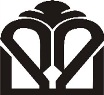 بیمارستان امام رضا (ع) خان بیبینبرنامه استراتژیک بیمارستان امام رضا (ع) 1400-1395فهرست مطالبپیشگفتار	3مقدمه	4چشم انداز 1404 .............	5چارت سازمانی بیمارستان....	6کمیته برنامه‌ریزی استراتژیک بیمارستان .......	7فرایند برنامه‌ریزی استراتژیک	8الگوی برنامه‌ریزی استراتژیک بیمارستان.....	9..واژه نامه	10بیانیه دورنمای بیمارستان	بیانیه ارزش های بیمارستان	11تحلیل استراتژیک بیمارستان ...............	12ارزيابي محیط داخلی بیمارستان	16نقاط قوت بیمارستان ...............	17نقاط قوت	16ارزيابي محیط خارجی بیمارستان	18فرصت های	19تهدیدهای	19ماتریس TOWS بیمارستان....	23ذینفعان بیمارستان	24اانتظارات ذینفعان..............	25برنامه عملیاتی بیمارستان در سال 1395	30پیشگفتاربیمارستان امام رضا (ع)  دارای 4 بخش بستری با ظرفیت 38 تخت جهت بیماران داخلی ،سوختگی  ، اطفال ،اورژانس می باشد.تعداد 5 کلینیک در درمانگاه این بیمارستان وجود دارد که شامل :اطفال ،داخلی،زنان ، ،جراحی عمومی و قلب و عفونی می باشد.امکانات درمانی و تشخیصی بیمارستان: بخشهای پاراکلینیکی مشتمل بر بخشهای رادیولوژی ، داروخانه،آزمایشگاه که انجام وظیفه می نمایند.این بیمارستان موسسه‌ای دولتی است که تحت نظر شبکه بهداشت و درمان شهرستان رامیان و دانشگاه علوم پزشکی گلستان فعالیت می نماید.این بیمارستان نقش بسزایی در ارتقای سطح سلامتی جامعه تحت پوشش خود به عهده دارد. حصول اطمینان از اینکه جامعه تحت پوشش بیمارستان خدمات مورد نیاز خود را در بالاترین سطح کیفیت دریافت می کند، هدف اصلی این بیمارستان می باشد که با مشارکت کامل کلیه کارکنان بیمارستان و جامعه قابل حصول می باشد. بیمارستان امام رضا (ع) خدمات بیمارستانی مورد نیاز جامعه تحت پوشش خود را در حوزه های زیر ارائه می نماید:خدمات 24 ساعته اورژانسخدمات پزشکی و پرستاری در زمینه های داخلی، جراحی عمومی،زنان و قلب وعفونی و اطفالخدمات آزمایشگاهی ، رادیولوژی، داروخانه برنامه استراتژیک جدید بیمارستان با این هدف تهیه می شود که تلاش‌های سازمان را به سمت بهبود مستمر هدایت و سازماندهی نماید. این برنامه استراتژیک، جهت فعالیت های بیمارستان را در پنج سال آینده ( 1395 تا 1400) نشان می دهد. دستیابی به اهداف بیمارستان تنها با تعهد و مشارکت کامل کلیه کارکنان بیمارستان مهیا می گردد. با توجه به نقش بسزای نیروی انسانی در تامین اهداف سازمانی و اهمیت استراتژیک آن، مدیریت بیمارستان در برنامه استراتژیک 1395-1400 ، توجه ویژه‌ای را به توسعه کمی و کیفی نیروی انسانی خود به عنوان سرمایه های اصلی سازمان مبذول می‌دارد. بنابراین، مدیریت بیمارستان با یکارگیری برنامه های مناسب تلاش خواهد نمود تا کیفیت زندگی کاری کارکنان را در بیمارستان افزایش دهد. هدف مدیریت بیمارستان این خواهد بود که در پایان برنامه میزان رضایت کارکنان بیمارستان به 75 درصد بهبود یابد (افزایش 5 درصدی سالانه-در سال 94 60% بوده است).در مورد مشتریان بیمارستان نیز مدیریت و کارکنان بیمارستان تلاش خود را خواهند نمود تا در پایان سال 1400میزان رضایت بیماران بستری و سرپایی  به بالای 95%  بهبود یابد (افزایش 1 درصدی سالانه-در سال 94 90% بوده است).                                                 دکتر حسن سعیدی- ریاست بیمارستانمقدمه پیچیدگی روزافزون فعالیتها و محیط شدیداً متغیر و متلاطم جهان امروز، مدیران را با آنچنان دشواریهایی مواجه ساخته که کوچکترین غفلت آنها نسبت به مسایل، پیامدهایی غیر قابل جبران بدنبال خواهد داشت. مشاهده سازمانهای بسیار موفقی که در نتیجه اتخاذ استراتژیهای نسنجیده و بی توجهی به محیط موقعیت برجسته خود را از دست داده و از صحنه رقابت بین‌المللی به کنار گذاشته شدند، موید این نکته است. در سالیان اخیر دلایل متعددی باعث شده تا مدیران دریابند که برنامه‌ریزی به شکل سنتی دیگر قادر به حل مشکلات آنها نخواهد بود. از این رو، بهره گیری از برنامه‌ریزی استراتژیک به عنوان یک ضرورت در سازمانها مطرح شده است. فرایند برنامه‌ریزی استراتژیک عبارت است از فراهم آوردن اطلاعات درباره نقاط ضعف و قوت محیط داخلی سازمان و فرصتها و تهدیدهای محیط خارجی که سازمان با آنها مواجه باشد، تدوین اهداف استراتژیک سازمانی و تعیین استراتژی ها و برنامه های تاکتیکی و عملیاتی و تعهد منابع مورد نیاز برای دستیابی به اهداف استراتژیک سازمان است. برنامه استراتژیک فعالیتهای سازمان را در بلند مدت ترسیم می کند و استراتژیهای لازم را در جهت رسیدن به تعالی سازمانی ارائه می نماید.فرایند برنامه‌ریزی استراتژیک شامل درک نقاط ضعف و قوت سازمان و فرصتها و تهدیدهای رویارو با سازمان، شناخت جایگاه استراتژیک سازمان، تعیین اهداف استراتژیک، تدوین استراتژی‌ها و برنامه‌های عملیاتی و تعهد منابع مورد نیاز برای دستیابی به اهداف استراتژیک سازمان است. برنامه استراتژیک جهت کلی سازمان را در بلند مدت ترسیم می‌کند و کارکنان سازمان را متمرکز بر انجام فعالیتهایی می‌کند که برای سازمان ارزش افزوده دارد. مدیران در برنامه‌ریزی استراتژیک به ارزیابی توانایی‌های استراتژیک سازمان (منابع و مهارت‌ها)، انتظارات ذینفعان سازمان و شناسایی تأثیر محیط خارجی بر استراتژی سازمان می پردازند. توانایی استراتژیک سازمان منابع و مهارت‌هایی است که سازمان باید به‌دست آورد تا بتواند بقا یابد و پیشرفت کند. مدیران با به کارگیری اقدامات لازم سعی می‌کنند منابع معمولی سازمان را به منابع منحصر به فرد تبدیل کنند و قابلیت‌های استراتژیک سازمان را توسعه دهند تا به مزیت برتری دست یابند و از رقبا پیشی بگیرند.مدیران با استفاده از مدیریت و برنامه‌ریزی استراتژیک می‌توانند عملکرد سازمان خود را بهبود بخشند. آن‌ها اهداف استراتژیک و مهمی برای سازمان خود تعیین می‌کنند که منجر به دستیابی به مزیت برتری می‌شود. برنامه ریزی استراتژیک به مدیران کمک می‌کند که درک روشنی از شرایط حاضر به‌دست آورند و در مورد آینده فکر کنند. مدیریت استراتژیک هماهنگی بین اجزای سازمان را افزایش می‌دهد و برای دستیابی به اهداف استراتژیک خلاقیت را در سازمان تشویق می‌کند. مدیران و کارکنان با مشارکت یکدیگر برای رفع نقاط ضعف سازمان و استفاده بهینه از فرصت‌های موجود در جهت حذف تهدیدها یا کم کردن اثرات آنها به دنبال راهکارهای خلاقانه می‌روند. مدیران سعی می‌کنند با استفاده از مدیریت استراتژیک موضوعاتی را که در آینده می‌تواند برای سازمان مهم باشند، با توجه به بررسی و تحلیل اطلاعات مختلف شناسایی کرده و در فرایند برنامه‌ریزی به آن‌ها توجه ‌‌کنند. چشم‌انداز جمهوري اسلامي ايران در افق 1404 هجري شمسيبا اتكال به قدرت لايزال الهي و در پرتو ايمان و عزم ملي و كوشش برنامه‌ريزي شده و مدبرانه‌ی جمعي و در مسير تحقق آرمان ها و اصول قانون اساسي، در چشم‌انداز بيست ساله ايران كشوري است توسعه يافته با جايگاه اول اقتصادي، علمي و فناوري در سطح منطقه، با هويت اسلامي و انقلابي، الهام بخش در جهان اسلام و با تعامل سازنده و مؤثر در روابط بين‌الملل.جامعه ايراني در افق اين چشم‌انداز چنين ويژگي‌هايي خواهد داشت:توسعه يافته، متناسب با مقتضيات فرهنگي، جغرافيايي و تاريخي خود و متكي بر اصول اخلاقي و ارزشهاي اسلامي، ملي و انقلابي، با تأكيد بر مردم‌سالاري ديني، عدالت اجتماعي، آزاديهاي مشروع، حفظ كرامت و حقوق انسانها و بهره‌مند ازامنيت اجتماعي وقضايی برخوردار از دانش پيشرفته، توانا و توليد علم و فناوري، متكي بر سهم برتر منابع انساني و سرمايه اجتماعي در توليد مليامن، مستقل، مقتدر با سامان دفاعي مبتني بر بازدارندگي همه جانبه و پيوستگي مردم و حكومتبرخوردار از سلامت، رفاه و امنيت غذايي، تأمين اجتماعي، فرصتهاي برابر، توزيع مناسب نهاد مستحكم خانواده، به دور از فقر، فساد، تبعيض و بهره‌مند از محيط زيست مطلوبفعال، مسئوليت‌پذير، ايثارگر، مؤمن، رضايت‌مند، برخوردار از وجدان كاري، انضباط، روحيه‌ي تعاون و سازگاري اجتماعي، متعهد به انقلاب و نظام اسلامي و شكوفايي ايران و مفتخر به ايراني بودندست يافته به جايگاه اول اقتصادي، علمي و فناوري در سطح منطقه‌ي آسياي جنوب غربي (شامل آسياي ميانه، قفقاز، خاورميانه و كشورهاي همسايه)، با تأكيد بر جنبش نرم‌افزاري و توليد علم، رشد پرشتاب و مستمر اقتصادي، ارتقاي نسبي سطح درآمد سرانه و رسيدن به اشتغال كاملالهام‌بخش، فعال و مؤثر در جهان اسلام، با تحكيم الگوي مردم سالاري ديني، توسعه‌ي كارآمد، جامعه اخلاقي، نوانديشي و پويايي فكري و اجتماعي، تأثيرگذار بر هم گرايي اسلامي و منطقه‌اي براساس تعاليم اسلامي و انديشه‌هاي امام خميني (ره)داراي تعامل سازنده و مؤثر با جهان بر اساس اصول عزت، حكمت و مصلحتنمودار سازمانی بیمارستان امام رضا (ع) خان بیبین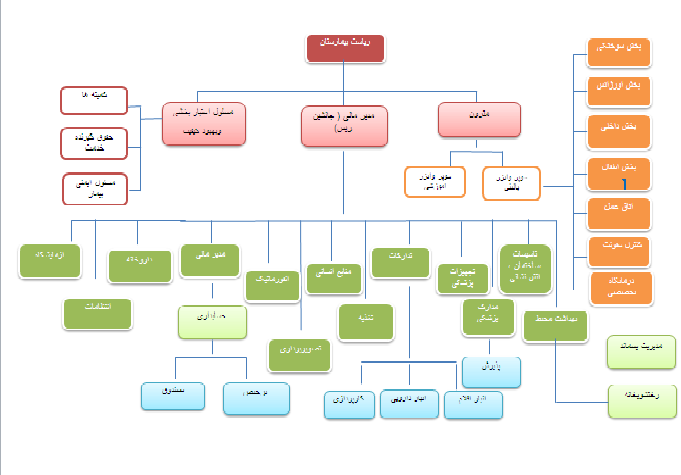 کمیته برنامه‌ریزی استراتژیک بیمارستانبرای تدوین برنامه استراتژیک پنج ساله بیمارستان،کمیته برنامه‌‍ریزی استراتژیک تشکیل شد. این کمیته با تشکیل جلسات منظم هفتگی و با جمع‌آوری اطلاعات درون سازمان و برون سازمان و آنالیز محیط داخلی و خارجی سازمان اقدام به تعیین ماموریت، دورنما، ارزشها و اهداف کلی و اختصاصی بیمارستان برای سالهای 1400- 1395 نمود. استراتژی های مناسب برای دستیابی به اهداف بیمارستان تعیین گردید و برنامه عملیاتی مربوطه با کمک مسئولین واحدهای مختلف بیمارستان تدوین گشت.جدول 1 : اعضای کمیته برنامه‌ریزی استراتژیک بیمارستان امام رضا (ع) خان بیبیناعضای حاضر  در بازبینی برنامه استراتژیک بیمارستان در سال 97فرایند برنامه‌ریزی استراتژیک مراحل فرایند برنامه‌ریزی استراتژیک بیمارستان در جدول 1 بیان شده است. برای تدوین این برنامه استراتژیک مدت دو ماه زمان در نظر گرفته شده است. در این مدت کمیته برنامه ریزی استراتژیک تشکیل می‌شود تا با تحلیل محیط داخلی و خارجی و آشنایی با نقاط قوت و ضعف و فرصت‌ها و تهدیدهای موجود در محیط، اهداف استراتژیک و استراتژی‌های مناسبی برای بیمارستان تدوین شود و متناسب با آنها برنامه های اجرایی مناسبی نوشته شود تا منجر به رسیدن به مزیت برتری برای بیمارستان شود. تیم برنامه ریزی با توجه به اینکه بیمارستان تازه تاسیس می باشد و برنامه استراتژیک برای بار اول تدوین می گردد حساسیت بیشتری در ارزیابی داخلی و خارجی و تعیین رسالت و دورنما خواهد داشت..جدول 2: نمودار گانت فرایند تدوین برنامه استراتژیک بیمارستان ( به هفته) شروع برنامه از آذرمدل برنامه ریزی استراتژیکالگوی برنامه استراتژیک بکار گرفته شده الگوی WHO به عنوان یک الگوی بر تر مورد عمل قرار گرفت ضمن آنکه برتری الگوی حاضر ، درک و بکارگیری ساده آن است که از جامعیت لازم و کافی برخوردار است . مراحل و گامهای اجرائی این الگو به شرح ذیل است : 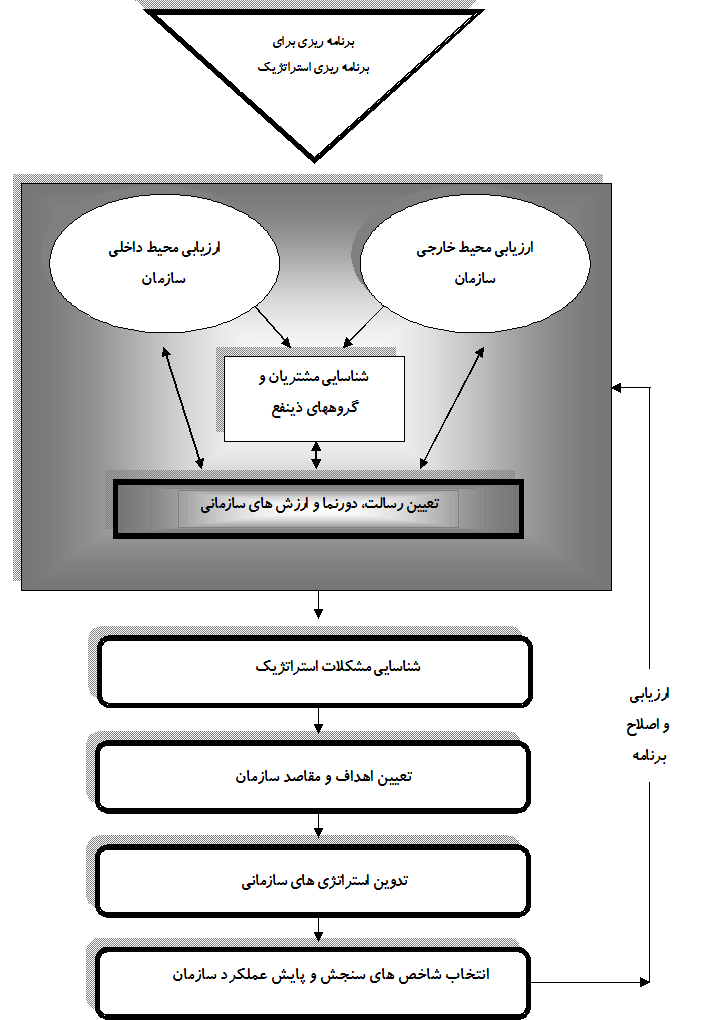 واژه نامهمأموریت سازمان، بيانگر فلسفه وجودي و هدف اصلی سازمان است که سازمان را از سازمان‌های دیگر متمايز مي‌کند. مأموریت سازمان هدف کلی سازمان را نشان می‌دهد، جهت سازمان را مشخص کرده و راهنمای تصمیم‌گیری‌های کلی سازمان خواهد بود. مأموریت یا رسالت سازمان نمایانگر این امر است که سازمان چه کاری انجام می دهد.دورنمای سازمان، به توصیف وضعیت مطلوبی می‌پردازد که سازمان می‌خواهد در آینده آن گونه باشد. دورنما یا دیدگاه سازمان نمایانگر این امر است که سازمان در آینده چه می خواهد باشد.ارزش‌های حاکم بر سازمان، عبارتست از اعتقادات بنیادی یا حقایقی که سازمان آنها را گرامی می شمارد. ارزش‌ها بیانگر بایدها و نبایدها در یک سازمان و تعیین کننده رفتارهای افراد در سازمان است. استراتژي های سازمان بر مبناي این ارزشها شکل می گیرند و بکار گرفته می شوند.نقاط قوت سازمان، مجموعه‌اي از منابع و توانمندي هایی داخل سازمانی است که سازمان را در جهت نیل به اهداف کمک می‌کند.نقاط ضعف سازمان، مجموعه‌اي از عوامل داخل سازمانی می باشد که مانع از تحقق اهداف سازمان می‌شوند.فرصت‌های موجود برای سازمان، مجموعه اي از امکانات بالقوه خارج از سازمان است که در صورت بهره‌گیري از آنها توانمند‌ هاي سازمان افزایش خواهد یافت.تهدیدهای موجود بر سر راه سازمان، مجموعه‌اي از عوامل موثر و مداخله‌گر خارج از سازمان است که مانع از اجراي برنامه‌ها و تحقق اهداف سازمان می‌شوند.عوامل داخلی  مجموعه نقاط قوت و ضعف سازمان می باشند. این عوامل شامل اهداف سازمانی، ساختارها، فرهنگ سازمانی، سیستم‌ها، فرایندهای کاری، مدیران، کارکنان، منابع در دسترس، ظرفیت عملیاتی سازمان و عملکرد سازمان است.عوامل خارجی مجموعه فرصت ها و تهدیدهاي سازمان می‌باشند. این عوامل شامل عوامل سیاسی و قانونی، عوامل اقتصادی، عوامل  اجتماعی و فرهنگی، عوامل تکنولوژیک و عوامل محیط زیست است.استراتژي سازمان،  مجموعه اقداماتی است که یک سازمان برای دستیابی به اهداف استراتژیک خود و رسیدن به مزیت برتری به‌کار می‌گیرد.رسالت بیمارستان  (MISSION)رسالت بیمارستان امام رضا (ع) خان بیبین خدمت رسانی به بهترین گونه وبالاترین سطح ممکن از نظر کمی وکیفی  به تمامی مراجعه کنندگان گرامی است .ماموریت اصلی ما این است که با استفاده از دانش وروش های جدید پزشکی وبا هدف حفظ ايمني بيمار وبهبود مستمر كيفيت در زمینه تشخیص ودرمان موثر بیمار وتامین رضایتمندی گیرندگان وارائه کنندگان خدمات درمانی وارتقائ مستمر کیفیت خدمات درمانی زندگی سالم تر ، طولانی تر ، پر بارتر و لذت بخش تر برای کلیه مراجعه کنندگان علی الخصوص  مردممنطقه خان بیبین ورامیان وشهر های اطراف فراهم آ وریم  .دورنما (VISION)با استعانت از خداوند متعال، با تكيه بر سرمايه هاي  با ارزش انساني متعهد و متخصص، با تعظيم در برابر منزلت و جايگاه والاي انساني و تكريم كرامت انساني بيماران، تحكيم اعتقاد به منشور اخلاق پزشكي و حقوق بيماران و با استقبال و بهره گيري از فن آوريهاي نوين تشخيصي و درماني و استفاده از دانش و فنون مديريتي و جلب مشاركت كاركنان و مراجعان؛ تلاش مي كنيم و برنامه ريزي خواهيم كرد، با ايجاد بیمارستانی خلاق، مبتكر، خردورز، دانش محور، مشتري مدار و منعطف و با محيطي آرام، ايمن، صميمي براي كاركنان و مراجعان: -	تلاش خواهيم كرد بيمارستان امام رضا(ع) انتخاب اول و آخر بيماران در سطح استان بوده و نام بيمارستان نماد مهرورزي و انسان دوستي در بين شهروندان استانمان باشد. -	تلاش خواهيم كرد نوآور، خلاق، مبتكر و پيشتاز در امر تشخيص و درمان برای هر شهروندي كه بيمارستان ما را با ميل و رغبت انتخاب ميكند؛ باشيم. -	ما به نيازهاي مراجعان خود اهميت مي دهيم و صميمانه با مشاركت آنان به تأمين و برآورده ساختن نيازشان در كمترين زمان ممكن پاسخ خواهيم گفت. -	بيمارستان ما در تلاشي فراگير و در راستاي اهداف بهبود مستمر خدمات مراقبتهاي سلامتي با استقرار اعتبار بخشی و استاندارد نمودن فرايندهاي مطلوب ارائه خدمات؛ هدف پيشگامي در امر توسعه  پايدار را در حوزه درمان و با كوششي خستگي ناپذير دنبال ميكند. -	بيمارستان ما با انتخاب مدل تعالي سازماني و دانش محوري؛ درتلاش خواهد بود با بكار بستن رويكرد سازمانهاي يادگيرنده؛ برنامة آموزش مداوم و مستمر كاركنان خود را در راستاي روزآمد سازي الگوهاي پاسخدهي به نيازهاي جديد مراجعان ، اجرا نمايد تا توانمندي كاركنان به رضايتمندي مستمر بيماران بينجامد. تلاش خواهيم كرد همچون مراجعانمان، نام بيمارستان و اعتماد بيماران به آن مايه ي غرور و افتخار كاركنانمان باشد. -	آن چه كه ما را به آينده اميدوارتر و تلاش همكاران ما را استوارتر مي كند؛ ايمان و باورقلبي به درست بودن راهي است كه انتخاب كرده ايم. اعتماد مراجعان بزرگترين سرمايه ماست و تلاش خواهيم كرد اين اطمينان و اعتماد هر روز بيشتر از ديروز باشد.ارزش ها (VALUES)-رضایتمندی بیماربه عنوان محورومهمترین رکن درتمام برنامه ریزیهای انجام شده دربیمارستاناهمیت دادن به بحث کیفیت درکلیه فرایندهای بیمارستانی درراستای افزایش بهره وریرعایت قوانین  بالا دستی در مصوبه ها وبرنامه ریزی های بیمارستانی،شامل سند چشم انداز 20 ساله،برنامه پنجم توسعه ونقشه علمی کشور ودستورالعملهای ابلاغی ازطرف معاونت محترم درمانتوجه به اصل عدالت در ارائه کلیه خدمات به بیمارانمدیریت بهینه منابع مالی و حرکت در مسیر متعادل ساختن هزینه ها و درآمدهای بیمارستانتوجه به اصل خصوصی سازی صحیح وواگذاری بخشهای قابل واگذاری به بخش خصوصیکارآمدسازی آموزشی و به روز رسانی پرسنل بیمارستان وتلاش درجهت ارتقاء سطح علمی و آموزشاهمیت دادن به پرسنل بیمارستان وپزشکان شاغل دربیمارستان به عنوان اولین و مهمترین افراد دربرخوردباارباب رجوع وتلاش درجهت افزایش رضایتمندی پرسنل و پزشکان درچارچوب مقرراتتعامل مناسب با خیرین بزرگوار در جهت ارتقاء خدمات ارائه شده و کمک به بیماران نیازمندپیاده سازی اصول اعتبار بخشی و اقدام در جهت گسترش و استقرار استاندارد های اعتبار بخشی -توجه به الگوی صحیح مصرف و مدیریت بهینه انرژیاستقرارانظباط  اداری و استانداردسازی برنامه های ماهیانه پرسنل محترم بیمارستان درچار چوب مقرراتمدیریت صحیح فرایندهای واحدها ، بخش  های مختلف بیمارستانتاکید براهمیت کمیته های بیمارستانی و اجرای مصوبات آن توسط تمام  افراد درگیر در خصوص مسایل مربوط به یک کمیته خاصرعایت اصول پرونده نویسی صحیح با توجه به اینکه هر پرونده به منزله یک سند حقوقی نیاز به رعایت اصول و قواعد شخصی دارد و تاکید بر پرونده نویسی صحیح توسط تمام پرسنلرعایت مسائل شرعی و اصول طرح انطباق در حد امکان و در چارچوب مقرراتاستفاده حداکثری از IT (تکنولوژی اطلاعات ) و حذف روشهای سنتی (کاغذ و قلم)توجه ویژه به اصول پدافند غیر عامل و حوادث غیر مترقبه مطابق سیاستهای ابلاغیتکمیل کادر بیمارستان در حوزه تخصصی و پرسنلیاستفاده از ساز و کارهای تشویقی و انظباطی و مالی جهت مدیریت صحیح نیروی انسانیتلاش در جهت به روز رسانی پرداختهای پزشکان و پرسنل محترم در جهت افزایش رضایتمندی ایشان  به عنوان خط مقدم برخورد با بیمارانبرنامه ریزی در خصوص افزایش مراجعین به واحدها و متخصصین مختلف موجود در بیمارستان با ارتقاء کیفیت و کمیت خدمات ارائه شده در جهت افزایش درآمد بیمارستانبرنامه ریزی درجهت کاهش اعزام های انجام شده ومدیریت صحیح واصولی اعزام های انجام شدهتحلیل استراتژیک بیمارستان ارزيابي محیط داخلی بیمارستان جدول 3 :  تعداد تختهای بیمارستان به تفکیک بخش‌ها تعدادنیروی حاضردربیمارستان(بدون احتساب متخصصان داخلی-عفونی- قلب-اطفال-زنان و زایمان)94نفر می باشند.واحد اداری،مالی،اسنادپزشکی: 13 نفرسرپرستی: 1نفر سرپرست(پزشک عمومی)امور اداری:3نفر(مسئول امور اداری1نفر-کارگزین1نفر–متصدی اموردفتری وبایگان1نفر)امور مالی واسناد پزشکی:9نفر(مسئول حسابداری1نفر-حسابدار4نفر-انباردار وامین اموال1 نفر-کارپرداز1 نفر)کادر پزشکی:متخصص:  9 نفر ،1 نفر   (جراح عمومی)-2نفر (داخلی)-2نفر (اطفال) – 2نفر متخصص زنان -1 نفر متخصص قلب –انفر پاتولوژیستپزشک عمومی: 8 نفرکادر پرستاری :39 نفر(15 نفر پرستار، 6 نفر بهیارزن، 2 نفر کمک بهیار زن، 4 نفر کمک بهیار مرد، تکنیسین اتاق عمل 2 نفر)، 8نفر پرستار طرحی زن و1 نفرماماکادر پاراکلینیک:آزمایشگاه:7نفر(1 نفر کارشناس ارشد قارچ شناسی ، 2 نفر کارشناس و 4 نفر کاردان)رادیولوژی:4 نفر(1 نفر کارشناس و 3نفر کاردان )داروخانه:1 نفر(1 نفر داروساز )کارشناس تغذیه: 0 نفرپشتیبانی: 22 نفرنگهبان:4 نفرراننده:3 نفرتعرفه:4 نفرتاسیسات: 1 نفرآشپزخانه: 0 واگذار به شرکت خصوصی خدمتگزار:8 نفربهداشت محیط:1 نفر کاردانخدمتگذار به عنوان منشی : 1 نفرجدول 4:  تعداد نیروی انسانی بیمارستان  به تفکیک بخش‌ها و واحدهاعملکرد سازمان در فاصله افتتاح  بیمارستان تا زمان تدوین برنامه استراتژیک تعداد بیماران بستری بیمارستان به شرح ذیل بوده است جدول 5: تعداد مراجعین به بیمارستان ( 1394-1393)با توجه به افزایش 8 درصدی اشغال تخت در بیمارستان امام رضا (ع) لازم است در برنامه استراتژیک 5 ساله 1400-1395 بیمارستان توجه ویژه‌ای به بهبود فرایندهای کاری بیمارستان، توسعه خدمات تخصصی بیمارستان و رضایت کارکنان داشت تا تعداد بیشتری از بیماران از خدمات بیمارستان استفاده نمایند.جدول 6: شاخص های کارایی بیمارستان .... ( 1394-1393)در سال 1393، میزان رضایت کارکنان بیمارستان برابر 70 درصد ودر سال1394 60 درصدبوده است. .میزان رضایت بیماران بستری و سرپایی از خدمات بیمارستان به ترتیب برابر با 85 و90 درصد بوده است. میزان عفونت های بیمارستانی در سال 93 با  شاخص 10.5 در صد با توجه به تک تخصصی بودن وبستری بیماران سوختگی با 50 در صد سوختگی سبب ایجاد این شاخص شده است ودر سال 94 با افتتاح دو بخش داخلی واطفال وافزایش بستری بیماران در این دو بخش وکاهش در صد سوختگی بیماران بستری در بخش سوختگی سبب ایجاد شاخص 2.5 در صدکنترل عفونت شده است ، لازم به ذکر است ضدعفونی اصولی بخش ها نیز دیگز علل کاهش کسورات در بخش ها در سال 94 است .جدول 7 : شاخص های اثربخشی بیمارستان ( 1393-1394)تجزیه و تحلیل شاخص‌های اثربخشی و کارایی بیمارستان در فاصله سالهای 1394 تا 1393  جهت‌گیری آتی این سازمان را مشخص می‌سازد. بهبود مستمر و تدریجی از اصول مورد قبول بیمارستان است و کلیه مدیران و کارکنان بیمارستان بر این باورند که باید تلاش نمایند که هر سال نسبت به سال قبل بهره وری بیشتری داشته باشند. بنابراین، برنامه استراتژیک جدید بیمارستان با این هدف تهیه می‌شود که تلاش‌های سازمان را به سمت بهبود مستمر هدایت و سازماندهی نماید. این برنامه استراتژیک، جهت فعالیت‌های بیمارستان را در پنج سال آینده ( 1395 تا 1400)  نشان می‌دهد. دستیابی به اهداف بیمارستان تنها با تعهد و مشارکت کامل کلیه کارکنان بیمارستان مهیا می‌گردد. چک لیست ارزیابی داخلی بیمارستاننقاط قوت :مهمترین نقاط قوت بیمارستان عبارتند از:فعال بودن کلینیک تخصصی دردوشیفت صبح وعصرتعداد مناسب نیرو های درمانی و چارت تشکیلاتی به روز شده و مناسبخدمات پاراکلینیکی (داروخانه،تصویربرداری و آزمایشکگاه )24 ساعتهکد تشویقی 3k به پزشکان جهت جلب همکاری پزشکان متخصصدارا بودن فضای مناسب جهت توسعه فیزیکی بیمارستانموقعیت مناسب بیمارستان و قرارگیری در مسیر پر تردد (رامیان – ازادشهر – علی اباد – گرگان وجود فضای سبز مناسبوجود نیرو های با تجربه بالای 25 سال فعال بودن کمیته های بیمارستانیوجود فضای پارکینگ مناسبوجود سیستم دوربین مدار بستهوجود کادر مدیریتی با تجربه و فعالوجود یک دستگاه آمبولانس مجهزبا سابقه ترین بیمارستان سوختگی استانبرنامه مدون آموزشینقاط ضعف بیمارستان کمبود نیروی پشتیبانی و خدماتی و عدم تشکیل ساختار های اولیه اداریعدم تخصیص برنامه مقیمی به پزشکان متخصصفعال نبودن اتاق عمل تکمیل نبودن تجهیزات اتاق عملعدم تفکیک بخش  بستری و ادغام بودن کیس های داخلی-جراحی-اطفالتعداد کم تخت های بخش بسترینداشتن بوفه و کمبود امکانات رفاهیعدم وجود فضای کافی جهت جداسازیبیماران حاد از مزمن وایزوله نداشتن فضای مناسب جهت بایگانی مدارک پزشکیعدم وجود تجهیزات سونوگرافی –وازمایشات تخصصی درآمد پایین بیمارستان به دلیل غیر فعال بودن واحد های درآمد زانداشتن سیستم پکسکمبود امکانات و ملزومات اداری(کامپیوتر-پرینتر-میز و صندلی و...)کمبود دیسپنسر ها بهداشت دست در بخش های بیمارستان و درصد پایین رعایت بهداشت دستنبود نیروی ثابت  و تمام وقت ITکمبود فضای انبار دارویی و داروخانهنداشتن نیروی نسخه پیچ و منشی بخشکمبود تجهیزات پزشکی و آزمایشگاهیحضور نیرو های مهمان (مرکز بهداشت و مامور به خدمت)نقص سیستم ارتباطی (تلفن های داخلی-شبکه و پیجر)کمبود امکانات رفاهی پرسنل و پزشکانکمبود برخی رشته های تخصصصی در بیمارستاننداشتن بانک خون استاندارد نبودن فضای فیزیکی اورژانس بیمارستاندرمانگاه با تعداد تخصص محدودارزيابي محیط خارجی بیمارستانفرصت های موجود برای بیمارستان دسترسی آسان ساکنین شهر و مسافرین به بیمارستانموقعیت استراتژی بیمارستان درجاده بین المللی اجرای برنامه طرح تحول سلامت واعتباربخشی دربیمارستانهاپوشش بیمه درمانی جمعیت شهرستان و سیاست دولت در بیمه همگانیتعامل مناسب با سایر نهادهای مختلف شهریتنهابیمارستان سوختگی درشرق استان تعامل مناسب و حمایت های نماینده محترم مجلسجمعیت تحت پوشش مناسبوجود طبیعت زیبا و اماکن گردشگری در سطح شهرستانهمکاری مناسب شبکه و دانشگاه بابیمارستانفقدان بیمارستان خصوصی فقدان کلینیک  تخصصی خصوصی  تهدیدهای پیش روی بیمارستانتاخیرسازمانهای بیمه گردررسیدگی و پرداخت  اسنادپزشکیدوری شهرستان از مرکز استانعدم تناسب  اعتبارات تخصیصی از طرف دانشگاه با برنامه و نیاز های جاریرشد بی رویه قیمت تجهیزات مصرفی وسرمایه ایپایین بودن تعرفه های بخش دولتیکسورات اعمال شده بر اسناد پزشکی توسط بیمه ها پایین بودن درامدی مردم شهرعدم تطبیق انتظارات با امکاناتمیزان پایین سواد مردمبازنشستگی همزمان بیش از 50 نفر از پرسنل درمانی وپشتیبانی  تا سال 96قدمت و فرسودگی بیمارستانتجهیز و توسعه بیمارستانهای شهرهای مجاورمشکل تملک بخشی از فضای بیمارستانکمبود کارشناس IT،بهداشت محیط و حرفه ای، رادیولوژی،تغذیه ، ازمایشگاه ،روانشناس  و...کمبود پرسنل خدماتیکمبود آمبولانس و ماشن الات نقلیه        تجزیه و تحلیل عوامل داخلی(IFE)        تجزیه و تحلیل عوامل خارجی (EFE)نقطه استراتژیک بیمارستان		عوامل داخلی	1	2	3	4.                                                                     4                                                                                                  3                                                                              2          عوامل خارجی                                                                           1       همانطور که در نمودار بالا نشان داده شده است، بیمارستان امام رضا (ع)  در موقعیت V  قرار دارد. بنابراین، به خاطر   کم بودن نقاط قوت بیمارستان و زیاد بودن تهدیدات خارجی پیشنهاد می‌شود با تمرکز بر استراتژی‌های احتیاطی تا حد امکان نقاط ضعف بیمارستان کاهش یابد و قابلیت‌های استراتژیک آن افزایش یابد. به تدریج بیمارستان از سال دوم اجرای برنامه استراتژیک می‌تواند بر توسعه فعالیت‌ها متمرکز شود ماتریس TOWS بیمارستانمواردی از مهمترین نقاط قوت، ضعف، فرصت و تهدید بیمارستان امام رضا (ع)  در ماتریس TOWS نشان داده شده است. با در نظر گرفتن آن‌ها تاکتیکهای مناسب برای بیمارستان پیشنهاد می‌شوند.جدول 8: ماتریس swot بیمارستانذینفعان بیمارستانذینفعان، افراد یا سازمان‌هایی هستند که به نوعی از فعالیت های سازمان متأثر می شوند و می توانند تقویت کننده و یا مانع موفقیت سازمان شوند. ذینفعان بیمارستان... برای رسیدن به اهداف یا نیازهای خود به بیمارستان وابسته اند و بیمارستان نیز به نوعی به آنها وابسته است و از آنها متأثر می شود. ذی نفعان بیمارستان به دو گروه اصلی خارجی و داخلی تقسیم می‌شوند.لیست مهمترین ذینفعان درونی و بیرونی  فهرست مهمترین انتظارات ذی نفعان"استراتژی های پیشنهادی بر اساس ماتریس توز"استراتژیهای پیشنهادی SO :توسعه فیزیکی درمانگاه تخصی ورا اندازی واحد سونوگرافی در شیفت های صبح وعصز توسعه فضای کیلینیک تخصصی و افزودن تخصص های جدیدتوسعه فضای فیزیکی اورزانس واستاندارد سازی مکانافزایش جذب متخصصین با گرایش های مختلف جهت ارائه خدمات صبح وعصرتوسعه فضای بخش بستری و افزایش تختتوسعه آزمایشگاه بیمارستان جهت پوشش نیاز بیمارانراه اندازی اتاق عمل: فعال سازی کلینیک دیابتاستراتژیهای پیشنهادی ST:1- توسعه فضای کلینیک تخصصی و افزودن تخصص های جدید2- به روز رسانی ارسال اسناد پزشکی به بیمه های طرف قرارداد3- فعال سازی کمیته بحران و بلایا و تدوین برنامه مدیریت بحراناستراتژیهای پیشنهادی WO:توسعه فضای بخش بستری و افزایش تخت جذب متخصصین در سایر رشته ها (قلب و عروق-عفونی-جراح)احداث ساختمان جدید در محوطه بیمارستان جهت اورزانستامین تجهیزات مورد نیاز پزشکی و ازمایشگاهی(طبق نیاز سنجی)استراتژیهای پیشنهادی WT:1- احداث ساختمان جدید در محوطه بیمارستان جهت اورزانس 2-جذب متخصص جراح وراه اندازی اتاق عملاهداف کلی بیمارستان با توجه به مأموریت و دورنمای بیمارستان، اهداف كلي بیمارستان برای سالهای 1395تا 1400 عبارتند از:G1 : ارتقای کیفیت ارائه خدمات بر مبنای استاندارد اعتباربخشی G2 : ارتقای ایمنی بیمار بر مبنای استاندارد های بیمارستان دوستدار ایمنی G3: ارتقای وضعیت تجهیزات پزشکی G4 : ارتقای وضعیت مدیریت منابع انسانیG5 : ارتقای بهره وری بیمارستانG6: بهبود ساختار فیزیکی بیمارستان (با توسعه بخش های بستری)اهداف اختصاصی (مقاصد بیمارستان)   G1 : ارتقای کیفیت ارائه خدمات بر مبنای استاندارد اعتباربخشی     G1O1: دستیابی به 95% استاندارد های اعتباربخشی و کسب رتبه یک عالی در اعتباربخشی سال 1400  G1O2:افزایش رضایتمندی بیماران بستری به میزان 95% در پایان برنامه (افزایش متوسط سالانه حداقل 1%) G1O3: افزایش رضایتمندی بیماران سرپایی به میزان 95% تا پایان برنامه ((افزایش متوسط سالانه حداقل 1%)G2 : ارتقای ایمنی بیمار بر مبنای استاندارد های بیمارستان دوستدار ایمنی G2O1: دستیابی به سطح یک استاندارد های بیمارستان دوستدار ایمنی تا پایان سال 97G2O2:دستیابی به سطح سه استاندارد های بیمارستان های دوستدار ایمنی بیمار تا پایان برنامهG2O3: تدوین برنامه مدیریت بحران و مرتفع ساختن مشکلات حوزه ایمنی (بر اساس کتاب ارزیابی خطر بلایا) تا پایان سال 97G3: ارتقای وضعیت تجهیزات پزشکی G3O1: تهیه 32 تخت بستری و متعلقات جهت بخش جدید تا پایان سال 97G3O2: ارتقای وضعیت تصویربرداری پزشکی با راه اندازی رادیولوزی دیجیتال تا پایان سال 97G3O3: تجهیز وراه اندازی اتاق عمل جدید به تخت عمل ،دستگاه الکتروکوتر و... تا پایان سال 97G3O4:تجهیز  تمامی بخش های بستری به حداقل یک دستگاه پرتابل مانیتورینگ تا  پایان سال 97G3O5:تجهیز کلینیک تخصصی به دستگاه اکو تا پایان سال 97G3O6: تهیه یک دستگاه اندوسکوپ تا پایان سال 97G3O7: تکمیل سانترال ساکشن وسانترال اکسیژن  در تمامی بخش ها تا پایان سال 97G4 : ارتقای وضعیت مدیریت منابع انسانیG4O1:افزایش رضایتمندی کارکنان به میزان 75% در پایان برنامه (بصورت سالانه حداقل 5%)G4O2:جذب متخصصین (جراحی عمومی ،قلب،زنان وزایمان و سایر متخصصین) تا پایان برنامهG4O3: افزایش تعداد نیروی خدمات،جذب نیروی تلفن خانه ،منشی بخش ،نسخه پیچ و (15 نفر )تا پایان سال 97 (حداقل سالانه 3 نفر)G5 : ارتقای بهره وری بیمارستانG5O1:کاهش کسورات بیمارستان به میزان 3% تا پایان برنامه (کاهش حداقل متوسط سالانه 3%)G5O2: بهبود شاخص های عملکردی بیمارستان به میزان 10% تا پایان برنامهG6: بهبود ساختار فیزیکی بیمارستانG6O1: توسعه فضای بخش های بستری به تعداد 32 تخت تا پایان سال 95G6O2: بهسازی وافزایش فضای فیزیکی بخش اورژانس به صورت استاندارد تا پایان 97G6O3: راه اندازی واحد سونوگرافی تا پایان سال 95G6O4: ساخت نماز خانه  در محوطه بیمارستان تا پایان سال 97G6O5:بهسازی فضای اشپز خانه واضافه کردن سلف سرویس  بیمارستان تا پایان سال 97G6O6: افزایش فضای داروخانه  بیمارستان تا پایان سال97G6O7:تغییر ساختار  واحد اداری و توسعه فضای اتاق ریاست تا پایان سال 97G6o7: راه اندازی خیاط خانه و اتوکش خانه وبهسازی رختشویخانه تا پایان سال 97شاخصهای کلیدی عملکردی بیمارستانشاخص‌ها برای سنجش عملکرد سازمان و میزان دستیابی به اهداف سازمانی مورد استفاده قرار می‌گیرند. شاخص معیاری برای اندازه‌گیری میزان دستیابی به یک هدف است. شاخصهایی که در این برنامه برای سنجش عملکرد بیمارستان در دستیابی به اهداف کلی شش گانه و اهداف اختصاصی استفاده می شوند، در جدول بیان شده است."فـهـرسـت شـاخص ها ""فـهـرسـت شـاخص ها ""فـهـرسـت شـاخص ها ""فـهـرسـت شـاخص ها ""فـهـرسـت شـاخص ها "ردیفنام و نام خانوادگیسمتامضا1دکتر حسن سعیدیریاست بیمارستان2مسعود اسماعیلیمدیر مالی ( جانشین رییس )3طیبه دروکیمدیر خدمات پرستاری4معصومه عجم خیجی مسئول بهبود کیفیت و اعتباربخشی5داوود روحانی مقدممسئول منابع انسانی6مهندس پدرام مسائلیمسئول تجهیزات پزشکی7مهندس ابوالقاسم چورلیمسئول فناوری اطلاعات ردیفنام و نام خانوادگیسمتامضا1دکتر حسن سعیدیریاست بیمارستان2مسعود اسماعیلیمدیر مالی ( جانشین رییس )3طیبه دروکیمدیر خدمات پرستاری4معصومه عجم خیجی مسئول بهبود کیفیت و اعتباربخشی5داوود روحانی مقدممسئول منابع انسانی6مهندس هادی خارکیمسئول تجهیزات پزشکی7مهندس ابوالفضل سلیمانیمسئول فناوری اطلاعات رديففعاليت‌هاي اجرائيزمان123456789101تشکیل تیم برنامه‌ریزی استراتژیک سازمان 1 هفته2آموزش تیم برنامه‌ریزی استراتژیک سازمان3تعریف مأموریت، دورنما و ارزش‌های سازمان 4ارزیابی استراتژیک سازمان 1 هفته5تدوین اهداف کلی و اختصاصی و شاخص‌های عملکردی سازمان1 هفته6ارزیابی استراتژی های پیشنهادی و انتخاب استراتژی های سازمان 1 هفته7تدوین برنامه عملیاتی سازمان 2هفته8تعیین شاخص های پایش برنامه1 هفته9ارائه برنامه استراتژیک1 هفتهتعداد تختبخش ها/ واحدهای بیمارستانردیف0بخش جراحی112بخش داخلی28اورژانس38اطفال45زایشگاه52اتاق عمل6تعداد نیروی انسانیواحدهای بیمارستانردیفتعداد نیروی انسانیواحدهای بیمارستانردیف9پزشک متخصص1138کادر پرستاری18پزشک عمومی121ماما21بهبود کیفیت 137ازمایشگاه31فناوری اطلاعات144تصویربرداری40تغذیه151داروخانه52تاسیسات و ساختمان168خدمات63راننده 174انتظامات7181تجهیزات پزشکی8191بهداشت محیط9204اسناد و مدارک پزشکی10تعداد بیماران اعزامیتعداد ویزیت متخصص در مانگاه مراجعین تصویربرداریتعدادکل ازمایشهای انجام شدهمراجعین کل آزمایشگاهمراجعین اورژانسبیماران بستریسال292106985792824111265049996557سال 93287156345978962371124052026954سال 94گردش تخت بیمارستانمتوسط اقامت بیماردرصد اشغال تخت بیمارستانتخت روز اشغاليتخت فعالسال23.674.632.12586265139334.054.340.641203341394شاخصهای اثربخشی13931394میزان مرگ و میر بیمارستانی 00میزان عفونتهای بیمارستانی10.512.5درصد رضایتمندی بیماران بستری و سرپایی8590درصد رضایتمندی کارکنان7060ردیفعنوانضریب اهمیترتبه 1-4نمره نهایینمره نهایی1فعال بودن کلینیک تخصصی دردوشیفت صبح وعصر35270702تعداد مناسب نیرو های درمانی و چارت تشکیلاتی به روز شده و مناسب30130303خدمات پاراکلینیکی (داروخانه،تصویربرداری و آزمایشکگاه )24 ساعته15345454کد تشویقی 3k به پزشکان جهت جلب همکاری پزشکان متخصص20240405دارا بودن فضای مناسب جهت توسعه فیزیکی بیمارستان3541401406موقعیت مناسب بیمارستان و قرارگیری در مسیر پر تردد (رامیان – ازادشهر – علی اباد – گرگان3541401407وجود فضای سبز مناسب3531051058وجود نیرو های با تجربه بالای 25 سال3531051059فعال بودن کمیته های بیمارستانی302606010وجود فضای پارکینگ مناسب302606011وجود سیستم دوربین مدار بسته101101012وجود کادر مدیریتی با تجربه و فعال303909013وجود یک دستگاه آمبولانس مجهز302606014با سابقه ترین بیمارستان سوختگی استان35310510515برنامه مدون آموزشی20240401کمبود نیروی پشتیبانی و خدماتی و عدم تشکیل ساختار های اولیه اداری2522502عدم تخصیص برنامه مقیمی به پزشکان متخصص2022403فعال نبودن اتاق عمل 3522704تکمیل نبودن تجهیزات اتاق عمل2522505تعداد کم تخت های بخش بستری25441006نداشتن بوفه و کمبود امکانات رفاهی2022407عدم وجود فضای کافی جهت جداسازیبیماران حاد از مزمن وایزوله                  2533758نداشتن فضای مناسب جهت بایگانی مدارک پزشکی                                   2022409عدم وجود تجهیزات سونوگرافی –وازمایشات تخصصی                                 353312010درآمد پایین بیمارستان به دلیل غیر فعال بودن واحد های درآمد ز ا                30339011نداشتن سیستم پکس                                                                       30226012کمبود امکانات و ملزومات اداری(کامپیوتر-پرینتر-میز و صندلی و...                )30226013کمبود دیسپنسر ها بهداشت دست در بخش های بیمارستان و درصد پایین رعایت بهداشت دست                                                                      25337514نبود نیروی ثابت  و تمام وقت                                                          IT20224015کمبود فضای انبار دارویی و داروخانه                                                      25225016نداشتن نیروی نسخه پیچ و منشی بخش                                                15111517کمبود تجهیزات پزشکی و آزمایشگاهی                                                30226018حضور نیرو های مهمان (مرکز بهداشت و مامور به خدمت )                        15223019نقص سیستم ارتباطی (تلفن های داخلی-شبکه و پیجر  )                           15111520کمبود امکانات رفاهی پرسنل و پزشکان                                               15223021کمبود برخی رشته های تخصصصی در بیمارستان                                    20336022نداشتن بانک خون                                                                        20224023استاندارد نبودن فضای فیزیکی اورژانس بیمارستان                                  30339024درمانگاه با تعداد تخصص محدود                                                        25112510002191ردیفعنوانضریب اهمیترتبه1-4نمره نهایی1دسترسی آسان ساکنین شهر و مسافرین به بیمارستان                                     303902موقعیت استراتژی بیمارستان درجاده بین المللی                                             303903اجرای برنامه طرح تحول سلامت واعتباربخشی دربیمارستانها                              4041604پوشش بیمه درمانی جمعیت شهرستان و سیاست دولت در بیمه همگانی              3041205تعامل مناسب با سایر نهادهای مختلف شهری                                               252506تنهابیمارستان سوختگی درشرق استان                                                       302607تعامل مناسب و حمایت های نماینده محترم مجلس                                       202408جمعیت تحت پوشش مناسب                                                                    252509وجود طبیعت زیبا و اماکن گردشگری در سطح شهرستان                                  3039010همکاری مناسب شبکه و دانشگاه بابیمارستان                                                2525011فقدان بیمارستان خصوصی                                                                       4028012فقدان کلینیک  تخصصی خصوصی  402801تاخیرسازمانهای بیمه گردررسیدگی و پرداخت  اسنادپزشکی                             4031202دوری شهرستان از مرکز استان                                                                 401403عدم تناسب  اعتبارات تخصیصی از طرف دانشگاه با برنامه و نیاز های جاری           6031804رشد بی رویه قیمت تجهیزات مصرفی وسرمایه ای                                           6021205پایین بودن تعرفه های بخش دولتی                                                           7032106کسورات اعمال شده بر اسناد پزشکی توسط بیمه ها                                         3531057پایین بودن درامدی مردم شهر                                                                  251258عدم تطبیق انتظارات با امکانات                                                                 252509میزان پایین سواد مردم                                                                           2012010بازنشستگی همزمان بیش از 50 نفر از پرسنل درمانی وپشتیبانی  تا سال 96          4014011قدمت و فرسودگی بیمارستان                                                                   60318012تجهیز و توسعه بیمارستانهای شهرهای مجاور                                                4014013مشکل تملک بخشی از فضای بیمارستان                                                     3026014IT کمبود کارشناس ،بهداشت محیط و حرفه ای، رادیولوژی،تغذیه ، ازمایشگاه ،روانشناس  .3026015کمبود پرسنل خدماتی                                                                         3026016کمبود آمبولانس و ماشن الات نقلیه                                                          3026010002330IIIIIIVIV      IVIXVIIIVIIنقاط ضعف    (W)نقاط قوت  (S)1-کمبود نیروی پشتیبانی و خدماتی و عدم تشکیل ساختار های اولیه اداری2-عدم تخصیص برنامه مقیمی به پزشکان متخصص	3-فعال نبودن اتاق عمل 4-تکمیل نبودن تجهیزات اتاق عمل5-عدم تفکیک بخش  بستری و ادغام بودن کیس های داخلی-جراحی-اطفال	6-تعداد کم تخت های بخش بستری	7-نداشتن بوفه و کمبود امکانات رفاهی8-عدم وجود فضای کافی جهت جداسازیبیماران حاد از مزمن وایزوله 9-نداشتن فضای مناسب جهت بایگانی مدارک پزشکی10-عدم وجود تجهیزات سونوگرافی –وازمایشات تخصصی 11-درآمد پایین بیمارستان به دلیل غیر فعال بودن واحد های درآمد زا	12-نداشتن سیستم پکس13-کمبود امکانات و ملزومات اداری(کامپیوتر-پرینتر-میز و صندلی و...)14-کمبود دیسپنسر ها بهداشت دست در بخش های بیمارستان و درصد پایین رعایت بهداشت دست	IT15- نبود نیروی ثابت  و تمام وقت 	16-کمبود فضای انبار دارویی و داروخانه	17-نداشتن نیروی نسخه پیچ و منشی بخش	18-کمبود تجهیزات پزشکی و آزمایشگاهی19-حضور نیرو های مهمان (مرکز بهداشت و مامور به خدمت)20-نقص سیستم ارتباطی (تلفن های داخلی-شبکه و پیجر21-کمبود امکانات رفاهی پرسنل و پزشکان22-کمبود برخی رشته های تخصصصی در بیمارستان23-نداشتن بانک خون 24-استاندارد نبودن فضای فیزیکی اورژانس بیمارستان-25درمانگاه با تعداد تخصص محدودفعال بودن کلینیک تخصصی دردوشیفت   صبح وعصرتعداد مناسب نیرو های درمانی و چارت تشکیلاتی به روز شده و مناسبخدمات پاراکلینیکی (داروخانه،تصویربرداری و آزمایشکگاه )24 ساعتهکد تشویقی 3k به پزشکان جهت جلب همکاری پزشکان متخصصدارا بودن فضای مناسب جهت توسعه فیزیکی بیمارستانموقعیت مناسب بیمارستان و قرارگیری در مسیر پر تردد (رامیان – ازادشهر – علی اباد – گرگانوجود فضای سبز مناسبوجود نیرو های با تجربه بالای 25 سالفعال بودن کمیته های بیمارستانیوجود فضای پارکینگ مناسبوجود سیستم دوربین مدار بستهوجود کادر مدیریتی با تجربه و فعالوجود یک دستگاه آمبولانس مجهزبا سابقه ترین بیمارستان سوختگی استانبرنامه مدون آموزشیتاکتیک های    (WO)تاکتیک های    (SO)فرصتها (O) W6,8O2,7,10 :توسعه فضای بخش بستری و افزایش تختW1O23 :جذب متخصصین در سایر رشته ها (قلب و عروق-عفونی-جراح)W24O1,2:احداث ساختمان جدید در محوطه بیمارستان جهت اورزانسW18O2,3:تامین تجهیزات مورد نیاز پزشکی و ازمایشگاهی(طبق نیاز سنجی): S1o12توسعه فیزیکی درمانگاه تخصی ورا اندازی واحد سونوگرافی در شیفت های صبح وعصز:S5o2توسعه فضای فیزیکی اورزانس واستاندارد سازی مکان افزایش جذب متخصصین با گرایش های مختلف جهت ارائه خدمات صبح وعصر: S1s4o3o8توسعه فضای بخش بستری و افزایش تخت:s5s6o7o8s3o8  : توسعه آزمایشگاه بیمارستان جهت پوشش نیاز بیماران راه اندازی اتاق عمل:S5,6,o810	: فعال سازی کلینیک دیابت S6O81) دسترسی آسان ساکنین شهر و مسافرین به بیمارستان2) موقعیت استراتژی بیمارستان درجاده بین المللی 3) اجرای برنامه طرح تحول سلامت واعتباربخشی دربیمارستانها4) پوشش بیمه درمانی جمعیت شهرستان و سیاست دولت در بیمه همگانی5) تعامل مناسب با سایر نهادهای مختلف شهری6) تنهابیمارستان سوختگی درشرق استان 7) تعامل مناسب و حمایت های نماینده محترم مجلس8) جمعیت تحت پوشش مناسب9) وجود طبیعت زیبا و اماکن گردشگری در سطح شهرستان10) همکاری مناسب شبکه و دانشگاه بابیمارستان11) فقدان بیمارستان خصوصی 12) فقدان کلینیک  تخصصی خصوصی  تاکتیک های   (WT)تاکتیک های   (ST)تهدیدها   (T)W24T8t11: احداث ساختمان جدید در محوطه بیمارستان جهت اورزانس W3,4T8 :جذب متخصص جراح وراه اندازی اتاق عملS2t8توسعه فضای کلینیک تخصصی و افزودن تخصص های جدیدS2T1: به روز رسانی ارسال اسناد پزشکی به بیمه های طرف قرارداد S9t2فعال سازی کمیته بحران و بلایا و تدوین برنامه مدیریت بحران1-تاخیرسازمانهای بیمه گردررسیدگی و پرداخت اسنادپزشکی	2-دوری شهرستان از مرکز استان	3-عدم تناسب  اعتبارات تخصیصی از طرف دانشگاه با برنامه و نیاز های جاری4- رشد بی رویه قیمت تجهیزات مصرفی وسرمایه ای	5- پایین بودن تعرفه های بخش دولتی6-کسورات اعمال شده بر اسناد پزشکی توسط بیمه ها 	7- پایین بودن درامدی مردم شهر	8-عدم تطبیق انتظارات با امکانات	9-میزان پایین سواد مردم10-بازنشستگی همزمان بیش از 50 نفر از پرسنل درمانی وپشتیبانی  تا سال 96	11-قدمت و فرسودگی بیمارستان12-تجهیز و توسعه بیمارستانهای شهرهای مجاور13-مشکل تملک بخشی از فضای بیمارستانIT14-کمبود کارشناس ،بهداشت محیط و حرفه ای، رادیولوژی،تغذیه ، ازمایشگاه ،روانشناس  و...	15-کمبود پرسنل خدماتی16-کمبود آمبولانس و ماشن الات نقلیهلیست مهمترین ذینفعان درونیلیست مهمترین ذینفعان برونیریاست شبکه بهداشتدانشگاه علوم پزشکی گلستانریاست بیمارستاننظام پزشكي شهرستان مدیران میانی بیمارستان (مترون-مدیر داخلی)شهرداري شهر خان بیبینمجموعه اداری مالیفرمانداري شهرستان پزشکان متخصصنماینده شهرستانپزشکان عمومیسازمان هاي طرف قرارداد وبيمه گرپرستارانشركت هاي تجهيزات پزشكي طرف قراردادماماهاشركت هاي دارويي طرف قراردادپرسنل آزمایشگاهمردم شهرستان و بیمارانپرسنل رادیولوژیشوراي شهرپرسنل مدارک پزشکیسایر بیمارستانهاتیم پشتیبانی (ارائه دهندگان خدمات هتلینگ)شبکه بهداشت و درمان شهرستانپرسنل تاسیساتادارات مرتبط (برق،گاز،آب و فاضلاب)صاحبان منافع درونینيازها و انتظارات صاحبان منافع درونيریس و مدیر بیمارستانفراهم نمودن امکان رشد مدیران ، حمایت مدیران دانشگاه از مدیران شهرستانی ، بهبود وضعیت پرداختی-انعقاد به موقع تفاهم نامه های مالی و حدود انتظارات از سطوح بالا پزشکان متخصص و عمومیثبت دقیق خدمات ارائه شده توسط ایشان در سامانه های تعریف شده ،بهبود وبه روز بودن وضعیت پرداختی ، استاندارد سازی فضاهای فیزیکی ، استفاده از تکنولوژی و تجهیزات نوین پزشکی کارکنان فنی و تخصصی بیمارستانبهبود وبه روز بودن وضعیت پرداختی، استاندارد سازی فضاهای فیزیکی ، استفاده از تکنولوژی و تجهیزات نوین پزشکی ، حمایت مدیران رده بالا ، امکانات رفاهی مناسبکارکنان پشتیبانی بیمارستانبهبود وبه روز بودن وضعیت پرداختی ، استاندارد سازی فضاهای فیزیکی ،  حمایت مدیران رده بالا ، امکانات رفاهی پیمانکاران بیمارستانپرداخت به موقع صورتحساب های مالی-تامین مناسب امکانات و تسهیلاتریس و مدیر بیمارستانفراهم نمودن امکان رشد مدیران ، حمایت مدیران دانشگاه از مدیران شهرستانی ، بهبود وضعیت پرداختی-انعقاد به موقع تفاهم نامه های مالی و حدود انتظارات از سطوح بالا صاحبان منافع بيرونينيازها و انتظارات صاحبان منافع بیرونیمراجعه کنندگان(بیماران و همراهان)دسترسی آسان به خدمات -کم هزینه بودن خدمات -شفاف بودن فرایندهای ارائه خدمات - تکریم ارباب رجوع-پاسخگویی به شکایات-کیفیت مناسب خدمات ارائه شده-وجود امکانات مناسب رفاهی سازمان های بیمه گرارسال به موقع اسناد بیمه ای و اجرای دستورالعمل های ابلاغی شرکت های داروییپرداخت به موقع مطالبات و صورتحساب ها-خرید شرکت های تجهیزاتیعقد قراردادهای بلند مدت -پرداخت به موقع -شرکت های خدماتیعقد قراردادهای بلند مدت -پرداخت به موقع -سازمان های حمایتی(کمیته امداد-بهزیستی و......)هماهنگی بین بخشی-همکاری در همکاری درجهت پذیرش وتخفیف مددجویاندانشگاه علوم پزشکیارائه خدمات با کیفیت به مردم-جلب رضایت ارباب رجوع و کارکنان -اولویت بندی نیازها -رعایت استانداردها-پاسخگویی مناسب به مراجعین و اجرای صحیح دستورالعمل هاشبکه  ارائه خدمات با کیفیت و افزایش رضایتمندی بیمارفرمانداری  وسایر ارگانهاارتقا هماهنگی بین بخشی -توجه به حقوق شهروندی -توسعه واحدهای ارائه خدماتشورای شهرارائه خدمات با کیفیت و افزایش رضایتمندی بیمارامام جمعه شهرارائه خدمات با کیفیت و افزایش رضایتمندی بیمارهمسایگان بیمارستان رعایت موازین استاندارد زیست محیطی درخصوص آلودگی ودفع پسماندشهرداریرعایت استانداردهای زیست محیطی دردفع پسماند بیمارستانی اداره کل ثبت احوالصدور گواهی های ولادت ،ارسال به موقع ودقیق آمارمتوفیان ومتولدینارگانهای امدادی (هلال احمر،آتش نشانی ،فوریت های پزشکی)همکاری متقابل درشرایط عادی و بحران ردیفنام بخشعنوان شاخصصفحه1اورژانـسدرصد  CPR  های ناموفق2اورژانـسدرصد ترک بیماران از اورژانس با مسئولیت شخصی3اورژانـسمیانگین مدت زمان تریاژ در هر سطح تریاژ4اورژانـسدرصد بیماران تعیین تکلیف شده ظرف مدت 6 ساعت5اورژانـسدرصد بیماران خارج شده از اورژانس ظرف 12 ساعت6اورژانـستعداد مراجعین آورده شده توسط EMS7اورژانـستعداد بیماران ارجاع شده از سایر مراکز8اورژانـستعداد موارد فوتی در هنگام مراجعه9اورژانـستعداد موارد غیر بستری ( سرپایی)10اورژانـستعداد موارد بستری در اورژانس11اورژانـستعداد موارد بستری شده در بخش ها12اورژانـستعداد بیماران اعزامی13اورژانـستعداد موارد فوت در 24 ساعت اول14اورژانـستعداد موارد فوت بعد از 24 ساعت اول15اورژانـسدرصد بیماران تعیین تکلیف شده ظرف مدت 6 ساعت16اورژانـسدرصد بیماران بستری موقت خارج شده از اورژانس ظرف 12 ساعتاورژانـسمیزان مشاوره های انجام شده18بستری جنرالمیزان بروز عفونت بیمارستانی 19بستری جنرالمیزان رضایتمندی بیماران20بستری جنرالمیزان رعایت بهداشت دست21بستری جنرالمتوسط زمان انتظار بیمار جهت انجام مشاوره22بستری جنرالمیزان مصرف آنتی بیوتیک23بستری جنرالمیزان رعایت آنتی بیوتیک پروفیلاکسیمیزان انطباق عملکرد پرسنل پرستاری با خط مشی داروهای پر خطرردیفنام بخشعنوان شاخصصفحه33دفتر پرستارینسبت پرستار به تخت در هر بخش34دفتر پرستاریمیزان اعزام های درمانی35دفتر پرستاریدرصد رضایتمندی کادر پرستاری36دفتر پرستاریمیزان رضایتمندی بیماران از خدمات پرستاری37دفتر پرستاریمیزان رعایت استانداردهای گزارش پرستاری38دفتر پرستاریمیزان انطباق عملکرد پرسنل پرستاری با خط مشی داروهای پر خطر39دفتر پرستاریمتوسط مدت زمان حضور تیم احیاء  بر بالین بیمار40رادیولوژیمیزان مراجعین به واحد تصویربرداری41رادیولوژیمیزان تکرار رادیوگرافی ها42رادیولوژیمتوسط زمان انتظار جهت دریافت خدمات تصویربرداری43رادیولوژیدرصد کارکنان با دزیمتری غیر ایمن44رادیولوژیمیزان رضایتمندی بیمارانردیفنام بخشعنوان شاخصصفحه24مدیریت داروییمیزان مراجعین سرپایی به داروخانه25مدیریت داروییدرصد نسخ رد شده مراجعینمدیریت داروییتعداد خطاهای پزشکی گزارش شدهمدیریت داروییدرصد خطاهای دارویی به کل خطاهای گزارش شده26مدیریت داروییمیزان وقوع خطا در تحویل نسخ27مدیریت داروییمیزان نسخ دارویی که برای بخش ها آماده می شود28مدیریت داروییمیزان کسورات دارویی پرونده های بیمارستان29مدیریت داروییمیزان گزارش عوارض دارویی30بهداشت حرفه اینسبت معاینات سلامت شغلی کارکنان بیمارستان31بهداشت حرفه ایمیزان استفاده کارکنان از لوازم حفاظت فردی32بهداشت حرفه ایدرصد اجرای مصوبات کمیته حفاظت فنی و بهداشت کار33آزمایشگاه و بانک خونمیزان مراجعین سرپایی آزمایشگاه34آزمایشگاه و بانک خونمیانگین زمان پاسخدهی آزمایشات اورژانسی35آزمایشگاه و بانک خوندرصد موارد عدم مصرف خون و فرآورده های آماده شده (پلاکت، پلاسما و خون) 36آزمایشگاه و بانک خونمیزان عوارض تزریق خون و فرآورده های خونی37آزمایشگاه و بانک خوندرصد رعایت استاندارد های هموویژیلانس38آزمایشگاه و بانک خوندرصد فرآورده های اوت شده39بهداشت محیط،پسماند و لاندریمیزان پسماندهای عفونی بیمارستان40بهداشت محیط،پسماند و لاندریدرصد رضایتمندی بیماران از خدمات رختشویخانه41بهداشت محیط،پسماند و لاندریدرصد کلر باقیمانده مطلوب آب42بهداشت محیط،پسماند و لاندریدرصد پرسنل خدماتی آموزش دیده دوره بهداشت عمومی43بهداشت محیط،پسماند و لاندریدرصد شاغلین معاینه شده مرتبط با پسماند44بهداشت محیط،پسماند و لاندریمیزان آلودگی میکروبی آب45بهداشت محیط،پسماند و لاندریدرصد مطلوب بودن شاخص های زیست محیطی خروجی فاضلابردیفنام بخشعنوان شاخصصفحه46ITدرصد کامپیوترهای سرویس شده47ITمیزان آموزش کاربران HIS48تجهیزات پزشکیدرصد اموزش کاربران تجهیزات پزشکی49تجهیزات پزشکیدرصد تجهیزات پزشکی  که دارای شناسنامه و راهنمای کاربری هستند50تغذیهدرصد رضایتمندی بیماران از خدمات غذایی51تغذیهدرصد تکمیل فرم ارزیابی تخصصی تغذیه52تدارکاتهزینه ملزومات مصرفی هر بخش53امور مالیمیزان درآمد به تفکیک بخش54امور مالیمیزان کسورات بیمارستان55کنترل عفونتدرصد پرسنلی که پرونده بهداشتی تشکیل داده اند56کنترل عفونتميزان عفونت هاي بيمارستاني57کنترل عفونتمیزان رعایت بهداشت دست توسط پرسنل58کنترل عفونتميزان كشت هاي مثبت گرفته شده از بخش ها ي بيمارستان59کنترل عفونتتعداد  گزارشات  نیدل استیک پرسنل60کنترل عفونتمیزان رعایت آنتی بیوتیک پروفیلاکسی61تاسیسات و ساختمانمیزان  بازدید های دوره ای انجام شده62تاسیسات و ساختماندرصد کارکنانی که در خصوص اطفاء حریق آموزش دیده اند63تاسیسات و ساختماندرصد رعایت استاندارد های اعتباربخشی واحد تاسیسات64مدیریت منابع انسانیدرصد کارکنانی که مورد ارزشیابی عملکرد قرار گرفته اند65مدیریت منابع انسانیمیزان تکمیل بودن  پرونده های پرسنلی کارکنان66مدیریت منابع انسانیمیزان رضایتمندی کارکنان67مدیریت منابع انسانیمتوسط ساعت آموزشی صرف شده برای کارکنانردیفنام بخشعنوان شاخصصفحه67مدیریت اطلاعات سلامتدرصد اشغال تخت68مدیریت اطلاعات سلامتمتوسط مدت اقامت بیمار در بیمارستان69مدیریت اطلاعات سلامتدرصد پرونده های کد گذاری شده بر اساس ICD 1070مدیریت اطلاعات سلامتدرصد پرونده های رفع نقص شده به کل پرونده ها در یک زمان71مدیریت اطلاعات سلامتدرصد پرونده هایی که تشخیص نویسی اولیه توسط پزشکان انجام شده72مدیریت اطلاعات سلامتدرصد پرونده هایی که تشخیص نویسی نهایی توسط پزشک انجام شده است73حقوق گیرنده خدمتمیزان ترخیص با میل شخصی در بیمارستان74حقوق گیرنده خدمتمیزان رضایت بیماران بستری75حقوق گیرنده خدمتمیزان رضایت بیماران سرپایی76حقوق گیرنده خدمتدرصد شکایات حل و فصل شده77اطفالمیزان مرگ و میر کودکان 1-59 ماهه78اطفالتعداد موارد کودک آزاری79اطفالمیزان شروع تغذیه با شیر مادر در ساعت اول تولد80اطفال